МИНИСТЕРСТВО ПРОСВЕЩЕНИЯ РОССИЙСКОЙ ФЕДЕРАЦИИФЕДЕРАЛЬНОЕ ГОСУДАРСТВЕННОЕ БЮДЖЕТНОЕ ОБРАЗОВАТЕЛЬНОЕ УЧРЕЖДЕНИЕ ВЫСШЕГО ОБРАЗОВАНИЯ«ЧЕЧЕНСКИЙ ГОСУДАРСТВЕННЫЙ ПЕДАГОГИЧЕСКИЙ УНИВЕРСИТЕТ»КАФЕДРА ФИЛОСОФИИ, ПОЛИТОЛОГИИ И СОЦИОЛОГИИ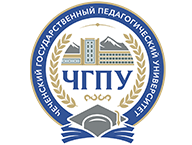 Информационное письмоУважаемые коллеги!Кафедра философии, политологии и социологииФГБОУ ВО «Чеченский государственный педагогический университет» приглашает вас принять участие в работе VIII Международной научно-практической конференции «Гуманитарное знание и духовная безопасность», которая состоится 10-11 декабря 2021 г.г. ГрозныйНа конференции планируется обсуждение методологических и культурологических проблем гуманитарного знания и духовной безопасности в эпоху цифровой постсоциальности. Проблема гуманитарного знания и духовной безопасности, будучи одной из актуальных проблем гуманитарной сферы, с давних пор является объектом междисциплинарных исследований. В дискурсе о человеке до недавнего времени доминировала идея о виде homo sapiens, которому подвластно многое, если не все. Человек, с одной стороны, определялся как разумное существо, с другой стороны, как социальное существо. В границах этих двух фундаментальных характеристик человеческого бытия человек находился в зоне относительного психологического комфорта своей востребованности другими людьми. Но за последние годы наблюдаются качественные изменения социальной сферы, в которой человек приобретает новый статус автономной личности, чья «индивидуализация раскрывается в том, что люди извлекают дивиденды из современных свобод ценой потери тех преимуществ, которые они имели, будучи включенными в сообщества». То есть, современный человек оказывается в ситуации апатии к личностным правам и свободам взамен на возможность удовлетворения своих потребностей. Если ранее человек для человека, являясь целью или средством, играл роль личности и воспроизводил определенный коммуникативный континуум, то сегодня человек как продукт эры потребления все свое внимание нацеливает на объективированные в вещной реальности свои потребности. Если ранее человек руководствовался социальными принципами, согласно которым видел в ближнем своем брата или врага, то в условиях новой реальности индивид с легкостью сменяет свою социальность на «атомарность» существования, вовлеченного в круговорот объектно-центрированной социальности, которая, по мнению ряда исследователей, «представляет собой оборотную сторону современного опыта индивидуализации». В условиях, когда на смену товарным и инструментальным отношениям, приходит новый тип «объектных отношений», в которых объект приобретает особый статус, центрирования вокруг себя смыслов, необходимо зреет необходимость дискурса об ускользающей социальной природе человека, постсоциальности или новой социальности.В ходе проведения конференции планируется работа пяти секций с обсуждением следующих проблем:Название 1 секции: Гуманитарное знание в эпоху цифровой реальности.Название 2 секции: Стратегии духовной безопасности в эпоху цифровой постсоциальности.Название 3 секции: Экология повседневности как гарант духовной безопасности.Название 4 секции: Коммуникации и общение: pro et contra в условиях новой реальности.Название 5 секции: Риски и вызовы духовной безопасности в эпоху цифровой реальности.Большая просьба присылать материалы, содержание которых отражает предложенный круг вопросов!!! Материалы, содержание которых не соответствует указанному кругу проблем, будут отклонены!В работе конференции предлагается принять участие представителям профессорско-преподавательского состава вузов, научным сотрудникам научно-исследовательских учреждений и аспирантам.  Требования к оформлению статей:Принимаются тексты, подготовленные в формате Microsoft WordИмя файла должно совпадать с фамилией первого автора и иметь стандартное расширение: Иванов.doc. Ivanov.doc.Присвоение статье индекса УДК обязательно. Рекомендуемый справочник УДК: http://teacode.com/online/udc/ Название статьи печатается по центру прописными буквами, полужирным шрифтом. Ниже строчными буквами с равнением по правому краю следуют инициалы и фамилия автора (курсив, полужирный шрифт). На следующей строке страна и город (курсив, полужирный шрифт), учреждение, e-mail. Далее через интервал с равнением по ширине следует аннотация на русском языке (до 200 знаков), в которой необходимо определить цель исследования; ключевые слова (до 5-8 слов) и еще раз через интервал текст статьи, в котором не допускаются рисунки или схемы. Допускаются таблицы (шрифт 11). Установить режим без автоматической расстановки переносов!Список литературы должен быть оформлен в соответствии с ГОСТ Р 7.05-2008 «Библиографическая ссылка» и содержать только работы, на которые есть ссылки в тексте статьи в алфавитном порядке.По ГОСТ-2008 допускается не использовать тире между областями библиографического описания. Все ссылки должны быть оформлены единообразно: только с точкой, без тире между частями описания.Общая схема описания статей из журнала:Фамилия И.О. автора статьи. Название статьи // Название журнала. Год . № . С.Общая схема описания книги:Фамилия И.О. Название книги: дополнительное сведение (например, монография). Москва: Высш. образование, 2011. 658 с.Материал, расположенный на сайте:Фамилия И.О. авторов. Заглавие текста на экране [Электронный ресурс] // Заглавие сайта: сведения, относящиеся к заглавию. URL : http//www. _______ (дата обращения: __.___.____).Описание диссертации, автореферата диссертации:Иванов А.А. Название работы: автореф. дис. ... д-ра психол. наук. М., 2005.Сидоров Б.Б. Название работы: дис. ... канд. психол. наук. Тверь, 2005.Перед многоточием и после него пробел. Указывается город, в котором защищалась диссертация, а не место, где печатался автореферат. В описании диссертации отсутствует название издательства, поскольку это рукопись. Оно может опускаться и при описании авторефератов. Сборники материалов конференций:Название сборника: вид документа, город, дата проведения / отв. ред. Город: Изд-во, год.   Текст статьи должен быть выверен и не содержать ошибок. Все статьи будут изданы в авторской редакции.В конце статьи просьба написать сведения об авторе (ах) по следующему образцу:сведения об авторе:Гадаев Ваха Юнусович (Грозный, Россия) – заведующий кафедрой философии, политологии и социологии Чеченского государственного педагогического университета, кандидат философских наук, доцент. В соавторстве:Гадаев Ваха Юнусович (Грозный, Россия) – заведующий кафедрой философии, политологии и социологии Чеченского государственного педагогического университета, кандидат философских наук, доцент; Гадаев Рамзан Вахаевич (Грозный, Россия) – доцент кафедры иностранных языков Чеченского государственного педагогического университета, кандидат филологических наук.УСЛОВИЯ УЧАСТИЯ В КОНФЕРЕНЦИИДля регистрации в качестве участника конференции необходимо до 10 ноября 2021 года заполнить заявку участника, которую вместе с электронным текстом статьи, оформленной в соответствии с требованиями, отправить по электронной почте: konf.philosoph@mail.ru.В течение нескольких дней в ответном письме от Оргкомитета конференции Вы получите подтверждение о соответствии качества и тематики присланных материалов теме конференции. Оргкомитет оставляет за собой право отклонять материалы, не соответствующие тематике конференции и изложенным требованиям. С участников конференции организационный взнос не взимается.Форма участия – дистанционно с использованием платформы ZOOM.Информация о режиме входа будет разослана авторам дополнительно.В рамках работы Международной научно-практической конференции «Гуманитарное знание и духовная безопасность» 11 декабря в 11.00-12.30 планируется проведение круглого стола «Риски и вызовы духовной безопасности в эпоху цифровой реальности». Исследователи научных и образовательных центров страны приглашаются к обсуждению проблемы в рамках заявленной темы. Участие как в режиме оффлайн, так и онлайн на платформе Zoom. Материалы круглого стола будут опубликованы в сборнике материалов конференции. Сборнику статей конференции будут присвоены библиотечные индексы УДК, ББK, ISBN. Участникам конференции будет отправлен электронный сборник материалов и программа конференции.Издание Сборника материалов конференции запланировано до начала конференции. Сборник будет размещен в РИНЦ.Статья должна быть проверена в системе «Антиплагиат» (75 % оригинальности).Форма заявки на участие в работе VIII Международной научно-практической конференции «Гуманитарное знание и духовная безопасность»Язык конференции: русский, английский.Регламент: пленарные доклады – до 15 минут, секционные доклады – до 10 минут, выступление в дискуссии – до 5 минут.Ссылки в РИНЦ на материалы предыдущих конференций цикла «Гуманитарное знание и духовная безопасность»:Конференция 2014 г. https://elibrary.ru/item.asp?id=23114283 Конференция 2015 г. https://elibrary.ru/item.asp?id=25381562 Конференция 2016 г. https://elibrary.ru/item.asp?id=27388418 Конференция 2017 г. https://elibrary.ru/item.asp?id=30656592 Конференция 2018 г. https://elibrary.ru/item.asp?id=36556589         Конференция 2019 г. https://elibrary.ru/item.asp?id=41530273    Конференция 2020 г. https://www.elibrary.ru/item.asp?id=44590119&selid=44590217 Ссылки на материалы предыдущих конференций приветствуются!!!АДРЕС:Чеченский государственный педагогический университетПочтовый адрес: 364037, ул. Киевская, 33, г. Грозный, Чеченская РеспубликаТел/факс: 8 (8712) 22-43-01КОНТАКТЫ 8 (928) 737-22-79 – Бетильмерзаева Марет Мусламовна.e-mail: konf.philosoph@mail.ruБудем очень признательны, если Вы доведете эту информацию до всех заинтересованных лиц Вашего окружения. Всегда рады сотрудничать с Вами!С уважением, оргкомитет конференции.Образец оформления статейУДК НАЗВАНИЕ (РУССКИЙ ЯЗЫК)НАЗВАНИЕ (АНГЛИЙСКИЙ ЯЗЫК)Фамилия и инициалы автора / авторовСтрана, городМесто работы автора/авторовe-mailSurname and initials of the author / authorsCountry cityPlace of work of the author / authorsАннотация: (не более 70 слов на русском языке). Аннотация должна содержать от 8 до 15 строк. Аннотация должна быть полноценной и информативной, не содержать общих слов, отражать содержание статьи и результаты исследований. Таким образом, аннотация позволяет решить, следует ли обращаться к полному тексту статьи. Следует избегать лишних вводных фраз, например, «автор статьи рассматривает...». Исторические справки, если они не составляют основное содержание документа, описание ранее опубликованных работ и общеизвестные положения в аннотации не приводятся. В тексте аннотации следует применять значимые слова из текста статьи, употреблять синтаксические конструкции, свойственные языку научных и технических документов, избегать сложных грамматических конструкций.Ключевые слова: 5-10 слов (на русском языке)Abstract: (аннотация на английском языке)Keywords: (на английском языке)Текст статьи печатать, пропустив одну строку от предыдущего абзаца.Введение.Основной текст. Основной текст. Основной текст. Основной текст. Основной текст. Основной текст. Основной текст. Основной текст.Заключение.Список используемых источников1. Аболин Л.М. Психологические механизмы эмоциональной устойчивости человека. Казань: Изд-во Казан. ун-та, 1987.  2. Антонова Н.А. Стратегии и тактики педагогического дискурса // Проблемы речевой коммуникации: межвуз. сб. науч. тр. / под ред. М.А. Кормилицыной, О.Б. Сиротининой. Саратов: Изд-во Сарат. ун-та, 2007. Вып. 7. С. 230–236. [«под. ред.» – с маленькой буквы; фамилии редакторов, переводчиков etc указывают после косой черты; если их более двух: А.А.Иванов и др.; можно указать всех. Диапазон страниц – без пробелов вокруг тире.]3. Ануфриев А.Ф., Костромина С.Н. Решение диагностических задач практическим психологом в системе образования // Вопросы психологии. 2000. N 6. C. 26–37. [Символ номера (№) не используется, заменяется буквой N без точки после нее.]4. Белоус Н.А. Прагматическая реализация коммуникативных стратегий в конфликтном дискурсе [Электронный ресурс] // Мир лингвистики и коммуникации: электрон. научн. журн. 2006. N 4. URL: http://www.tverlingua.by.ru/archive/005/5_3_1.htm (дата обращения: 15.12.2007).5. Школовая М.С. Лингвистические и семиотические аспекты конструирования идентичности в электронной коммуникации: дис. … канд. филол. наук. Тверь, 2005. [Пробел до и после многоточия.]6. Hebb D.O. The organization of behavior. New York: Wiley, 1949.  7. D'Addato A.V. Secular trends in twinning rates // Journal of Biosocial Science. 2007. Vol. 39(1). P. 147–151. doi:10.1017/s0021932006001337ПоляВсе поля – 2 смОсновной шрифтTimes New RomanРазмер шрифта основного текста12 пунктовМежстрочный интервал1,5Выравнивание текстапо ширинеАбзацный отступ (красная строка)1,25 смНумерация страницне ведетсяНаличие списка литературы обязательноссылки на источники даются в порядке упоминания в квадратных скобках, оформляются по ГОСТ Р 7.0.5-2008.ОбъемНе менее 5 страниц Фамилия, имя, отчествоИванов Иван Иванович Учёная степеньДоктор философских наук Учёное званиеПрофессор Место работы (просьба написать согласно образцу!)ФГБОУ ВО «Чеченский государственный педагогический университет», г. Грозный, РоссияДолжностьПрофессор кафедры философии Тема докладаПросьба написать строчными буквами Указать секцию Телефонe-mailIvanov23@mail.ru  